THOUFIK			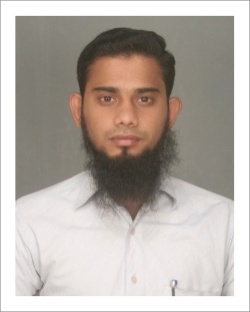 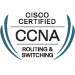 On Visit VisaThoufik.376608@2freemail.com C/o- +971-502360357Career Objective				     To pursue career in Design Installation, Configuration, Troubleshooting & Administration in Networking Technical Position where my knowledge, skills, and experience are suitably utilized and challenged to meet the needs of a Growing Global-Minded Company.Summary				5 year and 5 month of experience in Industries. 3 years of experience in network protocols and Communication Network design.Experience on layer 3 routing and layer 2 switching.In-depth Cisco technology knowledge in design, administration, implementation and support.Have good knowledge in Routing, IP, IPV6, DHCP, SNMP, LACPPossess good communication and inter personal skills and a complete team player.Technical skills							Network Management : SNMPOperating systems :LinuxProgramming language : CRouting Protocols : RIP, EIGRP, OSPF, IS-IS, BGP,HSRP, VRRP Infrastructure services : DHCP, DNS, SMTP, FTP, TFTPSecurity : Access Lists,Radius, TACACS+, NATLAN technologies : Ethernet, Fast Ethernet, Gigabit Ethernet, 10 Gigabit EthernetPort : channel, VLANS, VTP, STP, RSTPTraffic Generator : SpirentProfessional Certification				Cisco Certified Network Associate: (CCNA)Cisco Certified Network Professional: (CCNP - Pursuing)Work Experience 				Aricent TechnologiesRole    : Senior Software Engineer  Period:January 2015–May 2017Roles &Responsibility:Configured installed and administered switches, routers and network protocols.Responsible for resolving  bugs and customer issues.Implemented VLAN, VTP, Ether channel and STP, RSTP as required in Switch.Implemented access control using Standard and Extended access-lists.Managing IOS configuration & image files, Password Recovery in Routers.     Worked in network monitoring tools Such as SNMP server, Mib browser and Syslog ServerCreate and maintain documentation as it relates to network configuration,  processes, and service records.Analyzing, troubleshooting and correcting network problems remotely and on-site.Project : ISSThe FSU7100 Series OLT (Optical Line Terminal) is an IEEE802.3ah and
IEEE802.3av standards compliant product offering 1Gbps and 10Gbps
symmetrical Ethernet transmission over an ODN (Optical Distribution
Network) while supporting both DOCSIS and manual (CLI) provisioning
MethodsThe setup is mainly Active-Active Data plane and Active-Standby control
plane. The Master control plane resides in Active card and Traffic flows in
both the cards in Load Balance mode and is completely redundant towards
any kind of switchover/Failover with Stacking link supported Static & Dynamic Bulk synchronizing capability.HCL Technologies, Chennai.Role    : Member Technical Staff  Period:January 2014–January 2015Roles &Responsibility:Design and development the testing tool for Cisco API’sAnalyze the performance of the devices using  C languageCreating test plans/ test case for testing Cisco API’s.Developing the script and debuggingProject : ONE PK (Client : CISCO)This project involves developing tool for testing the cisco API’s Our client is cisco, that provides the thousands of API for developers.We develop a tool for testing that API’s. It’s getting the required input from user and passed the values to the API and testing the behaviorDenvik Technology Pvt Ltd,Chennai.Role    : Engineer in Embedded systemPeriod:October 2011–November 2013Roles & Responsibility:Firmware developmentCustomizing code and debuggingTesting hardware modules and functionalityBOM, Test sheet and work instruction preparationProject: GENXUsing LPC expresso to developed entire user application with serial control (RS232/485) to control generator. This project was implemented using Modbus protocol to analyze the power status of main supply and accuse the generator automatically.It isprotected the generator from over voltage, over current, over speed, under and over load etc..,It analyze the service parameters and remind the service time of the generatorEducational Qualification							Bachelor of Engineering in Electronics and Communication -- B.E.,in 2010.Diploma in Electronics and Communication – DECE., in 2007Personal DetailsDate of Birth			: 17-06-1987Sex				: MaleNationality				: IndianLanguages Known		: English, Tamil